(Form No: FR-; Revizyon Tarihi: ; Revizyon No: )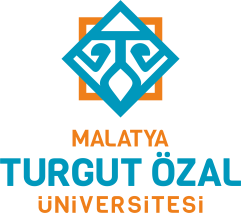 ELEKTRONİK KAYNAKLARDAN YARARLANDIRMADoküman NoİA-120ELEKTRONİK KAYNAKLARDAN YARARLANDIRMAİlk Yayın Tarihi01.04..2019ELEKTRONİK KAYNAKLARDAN YARARLANDIRMARevizyon TarihiELEKTRONİK KAYNAKLARDAN YARARLANDIRMARevizyon NoELEKTRONİK KAYNAKLARDAN YARARLANDIRMASayfa1/1HazırlayanOnaylayanSistem Onayı